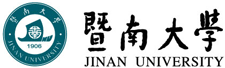 2019年招收攻读硕士学位研究生入学考试试题（A）********************************************************************************************招生专业与代码：电影 135104考试科目名称及代码：电影专业创作 839考试科目：电影专业创作                                                  共  2  页，第  1  页考试科目：电影专业创作                                                  共  2  页，第  2  页考生注意：所有答案必须写在答题纸（卷）上，写在本试题上一律不给分。 答题时长：180分钟；满分150分。创作题（3题中选做1题，每题150分，共150分，多选不计分；电影创作、电影制作选做第1题，二维、三维动画创作选做第2题，影视动画音乐创作选做第3题。）    1．故事结束的画面是：在一个安静的地下停车场里，一个男人独自坐在车内哭泣。    根据这个结束的画面来完成以下4个小题。（1）写作这个男人的人物小传，要求能体现出他的性格、大概人生经历、他哭泣的原因，300字左右。（30分）（2）以这个男人为主人公，讲述之前在他身上发生的故事。要求以故事梗概的形式完成，500字左右。（40分）（3）根据所写的故事梗概设计一组镜头，要求以分镜头剧本的形式完成，3～5个镜头。（40分）（4）从以上故事梗概中选取2～3场戏，写作文学剧本。（40分）说明：不得给剧作中出现的任何人物取名，只能以“甲乙丙丁”，或职业身份（如医生、教师等），或人物关系（如父亲、母亲、男女朋友等）来标识人物。    2．阅读下列剧本，完成分镜头故事版设计，具体包括：（1）设计剧中主要人物和主要场景的草图若干；（40分）（2）画面叙事表现故事情节；（90分）（3）文字阐述设计思想，300字左右。（20分）说明：绘画工具不限，镜头数量不限。剧本如下：《鹿之泪》    （1）森林 夜晚 外         一声枪响，一只小鹿仓皇从林中逃出。         小鹿跑到一棵大树下，筋疲力尽地倒下。         猎人提着枪追来。         大树垂下枝条，把小鹿藏到下面。         猎人只看到树，不见鹿，悻悻离去。         在树的枝条掩盖下，小鹿卧在地上，流下一颗眼泪。             眼泪渗进土中。    （2）土层             眼泪在土壤中顺着土粒之间的缝隙往下渗。         树根伸过来，吸收了这颗眼泪。    （3）树内部         眼泪顺着树根往上走，到达树干，又往枝上走。        （4）森林 夜 外         大树开了一朵奇异的花。         小鹿站起来，看着这朵花。         花迅速凋谢，结了一个闪闪发光的果子。         树枝垂下来，把果子送到小鹿嘴边。         小鹿吃下了果子。         幻觉在小鹿的眼前浮现：         小鹿和爸爸、妈妈一起在树下嬉戏；         在林间奔驰；         在溪边喝水……         小鹿偎依在树的旁边，沉沉地睡去了。         树枝抚摸着她，像是母亲的手。    3．音乐创作：（1）根据所给的诗词，创作一段符合此诗词意境的小型音乐作品（请勿理解成为诗词谱曲）。长度不少于16小节，使用乐器不少于三种，标出和声。（130分）    （2）简述创作构思。（20分）    （3）请自画五线谱。    诗词如下：《虞美人•春花秋月何时了》（五代 李煜）春花秋月何时了？往事知多少。小楼昨夜又东风，故国不堪回首月明中。雕栏玉砌应犹在，只是朱颜改。问君能有几多愁？恰似一江春水向东流。